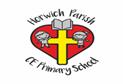 Computing and SMSCAt Horwich Parish, our computing curriculum offers many opportunities for SMSC learning. Children can be creative and use their imagination to design and construct digital products. Sharing through different platforms also supports their self-esteem. The use of technology today requires children to develop strong digital models. Opportunities for them to develop positive internet habits and understand e-safety for different devices are key in this. It is important that children learn how to respect themselves and others as technology users and understand the steps to take if they have any concerns. Children need to understand the differences between a social network interaction and a real interaction, including reliability, validity and social signals. Children will build an awareness and appreciation of the digital divide and be aware of the different cultural, spiritual and religious views towards the use of technology. They will be empowered to apply their computing skills and knowledge to the wider curriculum and their own interests. 